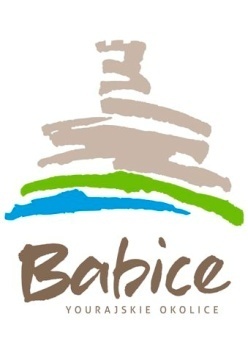 	GMINNY KONKURS PROFILAKTYCZNY ,,UZALEŻNIENIA- NIE BĄDŹ OBOJĘTNY”organizowany dla uczniów klas I-III SP, IV-VI SP oraz III PG prze GKRPA w BabicachCelem konkursu jest twórcze przedstawienie przez uczniów swoich przemyśleń na temat problematyki zapobiegania przemocy, uzależnieniom oraz zdrowego                               i aktywnego trybu życia. Główne założenia organizacyjne:Jeden twórca (lub grupa twórców – do 3 osób tylko w przypadku zgłoszenia prezentacji multimedialnej) może nadesłać na konkurs więcej niż jedną pracę. Prace nadesłane na konkurs muszą być pracami własnymi, nigdzie wcześniej nie publikowanymi i nieprzedstawianymi na innych konkursach.Nadesłanie pracy na konkurs jest jednoznaczne ze złożeniem deklaracji o tych faktach. Biorąc udział w konkursie uczestnicy akceptują zasady konkursu zawarte                            w regulaminie. Materiały przesłane na konkurs nie podlegają zwrotowi. Prace nadesłane na konkurs staja się własnością organizatora konkursu mogą być wykorzystane do organizowania wystaw, w ramach publikacji (też elektronicznych), udostępniane osobom trzecim itp. Nadsyłając prace na konkurs autor zgadza się na jej późniejsze upowszechnianie przez organizatora. Prace konkursowe powinny spełniać następujące wymagania:Powinny dotyczyć problematyki zapobiegania przemocy, w tym przemocy                          w rodzinie, uzależnieniom, cyberprzemocy, promowania zdrowego i aktywnego trybu życiaPowinny być wykonane w następujących technikach:Komiks profilaktyczny – maksymalnie 15 stron A4, dostarczony w wersji papierowej oraz na nośniku CD. Prezentacja multimedialna – maksymalnie 10 minut (nośnik DVD). Praca powinna być przygotowana odtworzenia w standardowych odtwarzaczach zainstalowanych                         w systemie Windows XP.Ulotka profilaktyczna - powinna zawierać własne hasło promujące, treść merytoryczną oraz propozycję graficzną. Ulotka może być wykonana dowolną techniką.Powinny zawierać następujące dane:tytuł pracyimię i nazwisko autorawiekklasa Kryteria oceny:Prace konkursowe będą oceniane  pod względem merytorycznym i artystycznym. Kryteriami oceny będą:zgodność doboru tematu pracy z problematyką zapobiegania przemocy, uzależnieniom, promowaniem zdrowego i aktywnego stylu życiawalory profilaktyczne oryginalnośćNagrodyPrace będą oceniane w trzech kategoriach wiekowych:- uczniowie szkół podstawowych  klas I-III- uczniowie szkół podstawowych  klas IV-VI- uczniowie gimnazjów Nagrody główne zostaną przyznane w następujących kategoriach:Komiks profilaktyczny /1,2,3/ miejscePrezentacja multimedialna /1,2,3/ miejsceUlotka profilaktyczna /1,2,3/ miejsceLaureaci trzech pierwszych miejsc w każdej kategorii otrzymają bilet do Energylandii                    w Zatorze. Pozostali uczestnicy otrzymają nagrody pocieszenia.Postanowienia końcowe	Gotową pracę konkursową  należy dostarczyć do dnia 30 czerwca 2016 r. do godziny 14.00 w Ośrodku Pomocy Społecznej w Babicach (budynek Urzędu Gminy II piętro pok. 213).Do pracy należy dołączyć oświadczenie dotyczące zgody na przetwarzanie danych osobowych oraz pisemną zgodę rodziców (opiekunów) na udział w konkursie (załącznik              nr 1)Kontakt z Organizatorem:Gminna Komisja Rozwiązywania Problemów Alkoholowych w Babicachul. Krakowska 56tel.(032) 613-40-50 e-mail:gkrpa@babice.plSerdecznie zapraszamy do uczestnictwa!